Załącznik numer 2 do zapytania ofertowego - Szablon umowy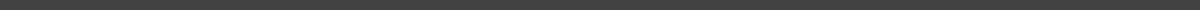 Umowa numer ………………………………. zawarta w dniu ………………………... pomiędzy Specjalnym Ośrodkiem Szkolno- Wychowawczym- Centrum Autyzmu i Całościowych Zaburzeń Rozwojowych z siedzibą w Niemienicach, Niemienice 95, 27 – 580 Niemienice, NIP 863-168-47-10, reprezentowanym przez dyrektor Małgorzatę Spychajprzy kontrasygnacie księgowej – Joanny Winiarskiejzwanym w dalszej części umowy „Zamawiającym”w …………………………………………………………….pomiędzy:………………………………………………………………………………………………………………………………………, reprezentowaną przez ………………………………………………...zwanym dalej Zamawiającym,a ………………………………………………………………………………………………………………………………………, reprezentowaną przez ………………………………………………...zwanym dalej Wykonawcą.§ 1.W wyniku rozstrzygnięcia przez Zamawiającego wyboru oferty w trybie zapytania ofertowego na Zapytanie ofertowe na zakup i dostawę wyposażenia i pomocy dydaktycznych do sal dydaktycznych w Szkole Podstawowej Specjalnej w Specjalnym Ośrodku Szkolno-Wychowawczym-Centrum Autyzmu i Całościowych Zaburzeń Rozwojowych w Niemienicach, Niemienice 95, 27-580 Sadowie w ramach projektu “Laboratoria Przyszłości”, zostaje zawarta umowa o następującej treści.Przedmiotem niniejszej umowy jest dostawa wyposażenia i pomocy dydaktycznych z akcesoriami do sal dydaktycznych  oraz uregulowanie warunków płatności oraz realizacji przedmiotu zapytania ofertowego przez Wykonawcę.§ 2.Dostawa przedmiotu umowy nastąpi nie później niż do 31 sierpnia 2022 roku.Przedmiot umowy zostanie dostarczony do siedziby Zamawiającego, zgodnie z oferta Wykonawcy, na koszt i ryzyko Wykonawcy.Wykonawca zgłosi Zamawiającemu potencjalne terminy dostaw przez firmy kurierskie na adres Zamawiającego za pomocą wiadomości e-mail lub telefonicznie.Odbiór przedmiotu umowy zostanie dokonany za pomocą podpisania listy przewozowego oraz potwierdzenie odebrania przesyłki od kuriera wybranego przez Wykonawcę.Zamawiający jest zobowiązany upewnić się w obecności kuriera, że przesyłka zapakowana nie jest naruszona, a w przypadku naruszenia jest zobowiązany do sporządzenia protokołu uszkodzenia. W przypadku braku spisanego protokołu uszkodzenia uznaje się przedmiot umowy za odebrany.Wykonawca jest zobowiązany dostarczyć przedmiot umowy: fabrycznie nowy, nieużywany, w pełni sprawny i gotowy do użycia, wykonany w oparciu o nowoczesne rozwiązania projektowe, technologiczne, materiałowe oraz spełniające wymogi bezpieczeństwa oraz techniczne. Montaż i uruchomienie sprzętu odbędzie się za wsparciem Wykonawcy, dopuszczalne jest zapewnienie wsparcia online.§ 3.Wartość zamówienia zgodnie z ofertą wynosi ……………………………zł brutto w tym…………………...VAT(słownie: …...…………………………………………… …………………………………………………………………………………………..Podstawę do rozliczenia wykonanej dostawy (przedmiotu zamówienia) stanowić będzie faktura wystawiona na adres Zamawiającego: Nabywca :Powiat OpatowskiUl. Henryka Sienkiewicza 1727-500 OpatówNIP: 863-168-47-10Odbiorca:Specjalny Ośrodek Szkolno- Wychowawczy- Centrum Autyzmu i Całościowych Zaburzeń Rozwojowych w NiemienicachNiemienice 95, 27-580 Sadowie§ 4.W razie stwierdzenia wad w trakcie użytkowania dostarczonego przedmiotu umowy lub braków Zamawiający prześle reklamację Wykonawcy, który udzieli odpowiedzi na nią w terminie 7 dni od dnia jej otrzymania.§ 5.Wykonawca udziela na dostarczony przedmiot umowy gwarancji jakości i rękojmi na okres minimum 12 miesięcy od dnia odbioru dostawy.W przypadku przekroczenia najpóźniejszego terminu dostawy przedmiotu umowy przypadającego na 31 sierpnia 2022 Wykonawca zapłaci karę w wysokości 10% wartości przedmiotu zamówienia objętego opóźnieniem, za każdy miesiąc opóźnienia. § 6.Zapłata przez Zamawiającego za przedmiot umowy nastąpi po zaakceptowaniu oferty na podstawie faktury. Termin płatności wynosi 7 dni od daty wystawienia faktury.Zapłata za wykonanie przedmiotu umowy nastąpi po otrzymaniu przez Zamawiającego prawidłowo wystawionej faktury, przelewem na rachunek bankowy wskazany w treści faktury.Upoważnia się Wykonawcę do wystawienia faktury bez podpisu Zamawiającego.§ 7.Wszystkie spory, wynikłe z wykonywania niniejszej umowy, które nie będą mogły być rozstrzygnięte polubownie, będą rozstrzygane przez sąd właściwy dla siedziby Pozwanego.§ 8.Wszelkie zmiany wymagają formy pisemnej pod rygorem nieważności.W sprawach nieuregulowanych niniejszą umową mają zastosowanie odpowiednie przepisy Kodeksu Cywilnego.Umowę sporządzono w dwóch jednobrzmiących egzemplarzach, po jednym dla każdej ze stron.§ 9.Integralną częścią umowy stanowią:1.   	załącznik nr 1 do umowy – gwarancja jakości i rękojmi3.   	załącznik nr 2 - oferta Wykonawcy złożona w postępowaniu ofertowym ………………………………………………………………………………………………….Zamawiający ………………………………………………………………………………………………….WykonawcaZałącznik Nr 1 do umowy z dnia  .......................                    Warunki gwarancji i serwisuWykonawca gwarantuje bezawaryjne funkcjonowanie dostarczonego asortymentu wskazanego  § 1 ust.2 Umowy przez okres minimum 12 miesięcy.Wszelkie naprawy w okresie gwarancyjnym wykonuje Wykonawca lub zakład (osoba) przez niego upoważniony.Wykonawca zapewni, aby naprawa lub wymiana asortymentu odbywała się zgodnie z metodyką i zaleceniami producenta.Usługi gwarancyjne i serwisowe będą świadczone według następujących zasad:serwis świadczony będzie w miarę możliwości w siedzibie Zamawiającego lub w miejscu wskazanym przez wykonawcę, koszty dostarczenia przedmiotu gwarancji poniesie Wykonawca.czas reakcji na zgłoszenie (rozumiany, jako podjęcie działań diagnostycznych i kontakt ze zgłaszającym) nie może przekroczyć końca następnego tygodnia roboczego od dnia zgłoszenia,Wykonawca zobowiązuje się w pierwszym roku gwarancji odpowiedzieć na zgłoszenie reklamacyjne 72 godzin roboczy od zgłoszenia.W przypadku niewykonania przez Wykonawcę skutecznej naprawy w terminie wymienionym w punkcie 4 ust. C Zamawiający ma prawo zlecić wykonanie naprawy innemu podmiotowi a kosztami naprawy obciążyć Wykonawcę.W okresie objętym gwarancją, w przypadku, kiedy usterka występuje mimo realizacji przez Wykonawcę trzech napraw, Wykonawca zapewnia wymianę dostarczonego asortymentu na wolne od wad.Gwarancja nie obejmuje uszkodzeń spowodowanych niewłaściwym przechowywaniem, konserwacją lub eksploatacją (m.in. stosowaniem niewłaściwego napięcia zasilania lub niewłaściwych materiałów eksploatacyjnych).Wykonawca w okresie gwarancji zapewni Zamawiającemu regularne wsparcie techniczne dostępne online w formie regularnych webinarów.……………………………………………………...( podpis przedstawiciela Wykonawcy)